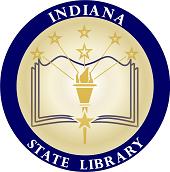 Resource Sharing CommitteeMarch 24, 2017 10am-12pmIndiana State Library, ISL 401MinutesMembers PresentCollette Mak (Chair), University of Notre DameTina Baich (Secretary), IUPUI University LibrarySteven Schmidt, Indiana State LibraryCheryl Wright, Indianapolis-Marion County Public LibraryMembers on the PhonePatty Lunsford, Franciscan St. Elizabeth HealthRobert Roethemeyer, Concordia Theological SeminaryNick Schenkel (Vice-Chair), West Lafayette Public LibraryAmy Winks, Purdue UniversityGuests PresentJason Boyer, Indiana State LibraryAnna Goben, Indiana State LibrarySuzanne Walker, Indiana State LibraryGuests on the PhoneMichelle Bradley, MCLSAmber Painter, Indiana State LibraryMembers AbsentEric Fry, Allen County Public LibraryTerri Nicholson, South Dearborn High SchoolTrista Rue, Melton Public LibraryMatthew Shaw, Ball State UniversityCall Meeting to OrderCollette Mak called the meeting to order at 10:12 AM.Approval of AgendaThe agenda was approved as presented.Approval of MinutesThe minutes were approved as presented.IV.	State Library ReportEvergreen updateAnna Goben reported that the Evergreen Executive Committee approved admission of Ohio Township Public Library since this Committee’s last meeting. ISL is targeting 118 active members by end of this year. Annual state conference is next weekend; international conference is next week in Kentucky.DVD transit program went live. Not all libraries are lending. Pilot group is just under half of membership with just under 30,000 DVDs currently loanable. Created special boxes for transit that hold up to 6 DVDs.INSPIRE updateSteven Schmidt provided a handout. February sessions are up slightly from the previous year. ISL received explanations from Ebsco about some of the outliers. ISL is finalizing a variety of marketing materials for INSPIRE, including window clings for INSPIRE and Rosetta Stone. Most of this will be shared at the Indiana State Fair and then at the ILF Suzanne Walker reported that Paula Newcomb recorded an introductory webinar, which is now on the website. Rosetta Stone did a video for ISL and it will also be added to the video training archive on the website.Mak asked if there were any contingency plans for if IMLS goes away. None of the State Library employees are aware of any plans at this point.InfoExpress updateSchmidt reported that courier is running well. He has not yet finalized time test data, so is not yet able to provide it to the Committee.The bookmark contest received more than 300 entries this year. It is an increasingly popular event.Schmidt will be announcing INfoExpress rates for next fiscal year at D2D7.IN-Share updateSchmidt said one more “pseudo bill” will go out in the next two weeks. It has worked fairly well in encouraging libraries to join SRCS. This Committee will review the thresholds set in July 2018 once there is an accumulation of data. He provided a handout that shows a comparison of IN-Share requests and SRCS requests. It represents all IN-Share requests versus all SRCS requests (received not filled). There is no easy way to separate out the IN-Share SRCS requests. IN-Share requests are starting to go down. The fulfillment rate for SRCS is in the 80 percent range. IN-Share is closer to 60-70%.SRCS UpdateSchmidt reported that Ruth Castillo trained about 50 people in SRCS last week. Schmidt will be training an additional 50 in the next two weeks. They have blocked the test libraries from sending test requests to live libraries, but there have been a few that snuck through. The last training is on Monday, April 4. Auto-Graphics will clear test requests and make the test libraries live on Monday, April 10. There are 65 new libraries joining SRCS in this round.Jason Boyer asked how many libraries from the first round ended up back out. He wants to set up permanent testing system, but needs to know how many unused participant records we have. Schmidt said he can run a report that shows settings in each individual library, so he should be able to find out. At least 3 of the 5 from the first round have gone through training in the second round.Schmidt would like to create a SRCS User Group Meeting.Planning for D2D 2017Schmidt reported we have approximately 90 people registered. Cheryl Wright needs final count for food early next Tuesday. Holli Moseman from Indiana State University worked on the program and will create nametags. Tina Baich will check on whether rooms have been assigned for each program and make sure that information is sent to Cheryl Wright for room signage.[Schmidt sent an update on registration via email following the meeting. 98 are registered (51 academic, 10 institutional, 29 public, 4 special, 4 other).]Update on Indiana STAR ChecklistMak shared a draft of the Indiana STAR Checklist and would like feedback.Add a bullet under Delivery that reads “Process requests within 1 business day.”Under Borrowers heading, change first bullet to read “Allow unmediated requesting by end users.” Add second bullet reading “Request within Indiana using Evergreen Indiana, SRCS, or another library consortium.”Add bullet under Educate Staff that reads “Attend any other resource sharing continuing education event or conference.” Walker suggested setting a specific number of continuing education hours to complete in a year for this section.Schmidt will ask John Wekluk if he or his staff could develop a certificate template that libraries would be given. He will also talk to Wendy if it can be appended to annual public library survey. Robert Roethemeyer suggested checking the white paper for additional ideas for bullet points.Baich asked about personalizing it to Indiana. Mak said the stars are the color of the stars on the Indiana state flag.Old BusinessElection of officersBaich reviewed the bylaws and options discussed at the last meeting. Mak is willing to help the new chair. Wright moved that Schenkel assume role of Chair and that we hold election in fall with those elected taking office January 1 as outlined in bylaws. Baich seconded. Motion passed.New BusinessSchmidt’s last day is Thursday, April 13. Mak acknowledged that Schmidt has kept the committee moving forward and that Jennifer Clifton, Schmidt’s replacement has large shoes to fill. Schenkel made a formal motion that we thank Steven Schmidt for his many years of service to this Committee and the State of Indiana. Motion passed and a round of applause followed.Set next meeting datesThe Committee had difficulty finding a date, so Schenkel will send out a Doodle poll and choose the date when the most people can attend.AnnouncementsCollette Mak announced that Nancy Sims from University of Minnesota will be at Notre Dame on April 21 for two sessions on copyright.Baich provided a quick synopsis of the OCLC Resource Sharing Conference, focusing on the honoring of Collette Mak and Tipasa news.Michelle Bradley mentioned that more than 100 people attended the Linked Data Summit last week. Wendy Knapp and Boyer did a great job talking about the Evergreen Indiana linked data project. All presentation slides are available on the MCLS website.The meeting was adjourned at 11:33 AM.Respectfully submitted,Tina BaichSecretary, Indiana State Library Resource Sharing Committee4566